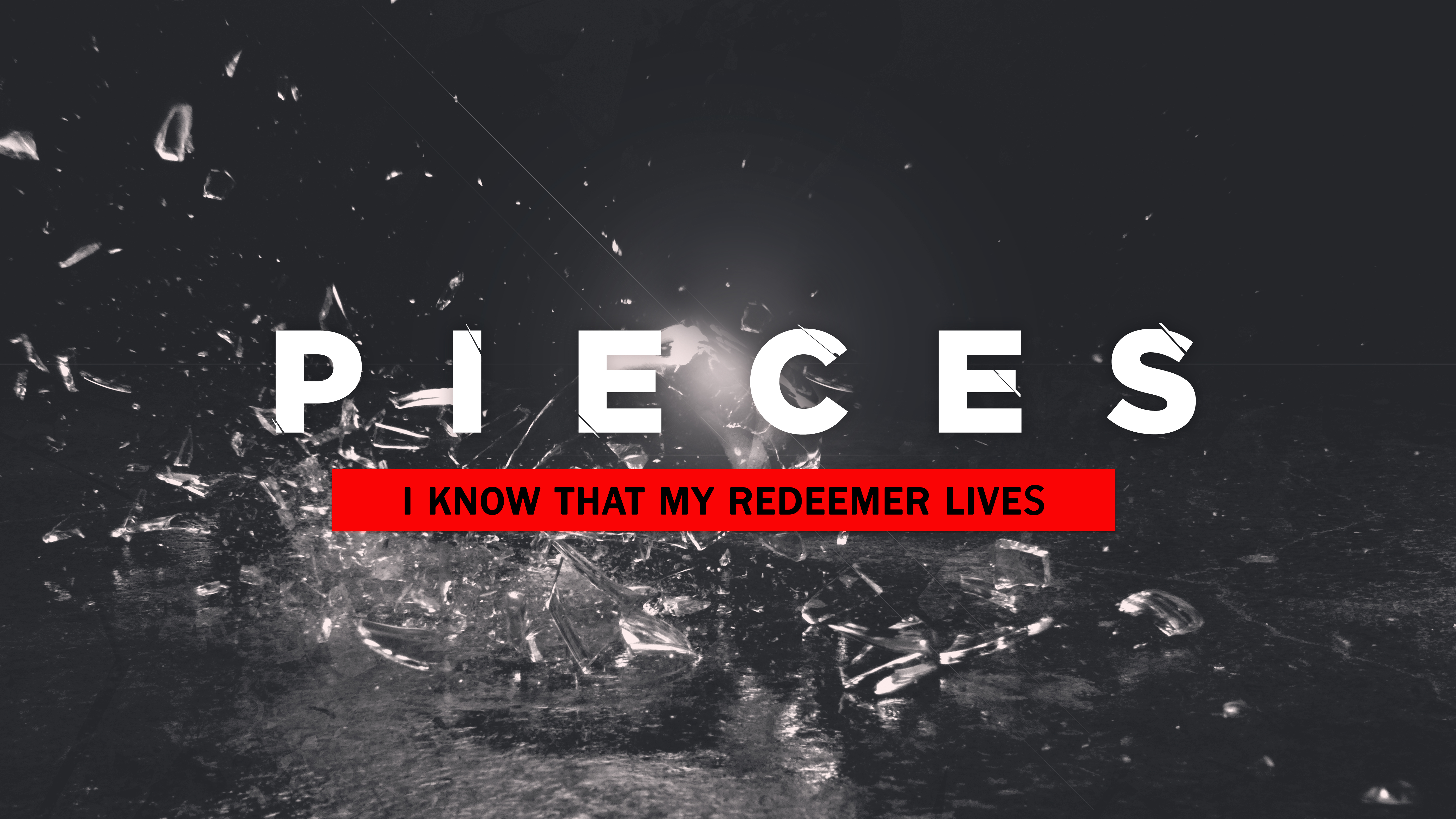 Thesis:  Life often does not make sense, beats us down, and brings about much suffering - it’s just a fact of life.  However, we like Job and many of the Old Testament saints exclaim, “I Know My Redeemer Lives!”Introduction:  Jesse Pounds and Beautiful Isle of Somewhere (Winter 1896 in Indianapolis, Indiana) (Revelation 21:23)Job 19 outline:  2-6-Job’s condemnation of his friends, 7-20-Job’s complaint against God’s destruction of his life, 21-29-Job’s hope for a Redeemer. (Hooks)Job’s WHY? Life is confusing and sometimes not even our friends understand (Job 19:2-6)There are times when we cannot understand the “Why” of our sufferingThere is suffering that is brought about because of our own sin (1 Peter 2:20There is suffering that is brought about because of someone else’s sin (Joshua 7)Job’s friends had accused him of hiding sin in his heart (Job 19:5)There is suffering that cannot be explained (Job 19:6; Ecclesiastes 9:11-12)Indeed the suffering was because of sin (Genesis 3; Romans 8:22-23)Job’s faith:Job 2:12; Job 19:19-20; Job 30:30Job 19:25Unclouded DayJob’s WHAT (Job 19:7-20)Job moved from the WHY to the WHAT and WHO (is at fault)Job wrongly accuses God as the source of his suffering.Job 19:7Job 19:8-12 Job 19:13Job 19:13-14Job 19:15Job 19:16Job 19:17Job 19:18Job 19:19Job 19:20  Sometimes things just don’t make sense, and it is understandable, while not justifiable, to wonder if it is God’s fault.   Genesis 1-3 and Job 1-2 Explain the source of suffering.It was the Devil who caused Jesus to suffer (“Get thee behind me Satan - Matthew 16:22-23) and caused His anguish in the Garden of Gethsemane (Matthew 26:36ff). The ultimate answer is the hope that Our Redeemer lives (Job 19:21-29)Romans 8:28; Job 19:23-24Job 19:25; Leviticus 25:23When our life is shattered and we feel hopeless understand that many have gone through the same thing, those of the O. T. suffered much and never received the promises in their lifetime:Hebrews 11:13 ; Hebrews 11:26; 1 Peter 1:10-12Hebrews 3:13; Hebrews 6:11Understand that we are looking for a better home in heaven:Revelation 21:23 There are no cloudy days in heaven because God is the Eternal LIGHT.Hebrews 12:28; 13:14Conclusion:  I know my Redeemer lives!